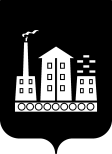 АДМИНИСТРАЦИЯГОРОДСКОГО ОКРУГА СПАССК-ДАЛЬНИЙ ПОСТАНОВЛЕНИЕ______________                     г. Спасск-Дальний, Приморского края                              № _________О внесении изменений в постановление Администрации городского округа Спасск-Дальний от  18.12.2020 года № 622-па «Об утверждении муниципальной программы  «Содержание улично - дорожной сети городского округа  Спасск-Дальний  на 2021-2023 годы»	 В соответствии  с Федеральным законом от 06 октября  2003 года № 131-ФЗ «Об общих принципах организации местного самоуправления в Российской Федерации», Федеральным законом от 10 декабря 1995 года № 196-ФЗ «О безопасности дорожного движения», Федеральным законом от 08 ноября 2007 года № 257-ФЗ «Об автомобильных дорогах и о дорожной деятельности в Российской Федерации и о внесении изменений в отдельные законодательные акты Российской Федерации», Уставом городского округа Спасск-Дальний, постановлением Администрации городского округа Спасск-Дальний от      15 апреля 2014 года    № 291-па  «Об утверждении Порядка принятия решений о разработке, формировании, реализации и проведении оценки эффективности муниципальных программ  городского округа Спасск-Дальний» ПОСТАНОВЛЯЮ: 	Внести в постановление Администрации городского округа Спасск-Дальний от 18.12.2020 года № 622-па «Об утверждении муниципальной программы  «Содержание улично - дорожной сети городского округа  Спасск-Дальний  на 2021-2023 годы»    следующие изменения:В паспорте программы: восьмую позицию изложить в следующей редакции:1.2  Перечень основных мероприятий Программы, финансируемых из бюджета городского округа Спасск-Дальний на реализацию муниципальной программы «Содержание улично - дорожной сети городского округа  Спасск-Дальний  на 2021-2023 годы» изложить в следующей редакции. (Приложение №1) прилагается.2. Административному управлению Администрации городского округа Спасск-Дальний (Моняк) опубликовать информацию в средствах массовой информации об обнародовании настоящего постановления  на официальном сайте городского округа Спасск-Дальний.3. Контроль за исполнением настоящего постановления возложить на заместителя главы Администрации городского округа Спасск-Дальний К. О. Патрушев. Глава городскогоокруга Спасск-Дальний                                                                                      А.К.Бессонов  Сроки реализации Программы2021-2023 годыРесурсное обеспечение ПрограммыОбщий объём финансирования Программы всего–  29 282,92441 тыс. руб.в том числе:2021 год – 16 084, 482 тыс. рублей;2022 год – 5 113,850 60 тыс. рублей;2023 год –  8 084,591 81 тыс. рублей